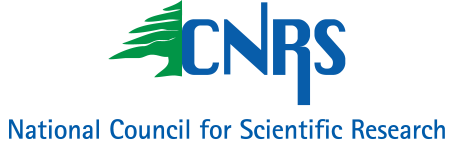 برنامج دعم مشاريع البحوث العلمية في لبنان لعام 2016 Grant Research Program 2016تقرير نهائي لمشروع بحثResearch project final reportPrincipal investigator ……………...........كيفية تقديم التقرير النهائي لمشروع البحثخلال فترة أقصاها شهرين من تاريخ انتهاء المشروع (سنة أو سنتين)، على الباحث تقديم تقرير نهائي (نسخة ورقية ونسخة إلكترونية بصيغة WORD على قرص مدمج أو USB أو ترسل إلى المجلس بواسطة البريد الإلكتروني على العنوان التالي: grp@cnrs.edu.lb، وذلك وفقاً للنموذج المعتمد في المجلس والموجود على موقع المجلس  http://www.cnrs.edu.lb مرفقاً بالتصفية المالية لمشروع البحث البحث ونسخاً عن الفواتير العائدة لجميع النفقات ممهورة بختم الموسسة التي ينتمي اليها الباحث. لا يقبل التقرير النهائي إلاّ إذا عرض الباحث بشكل واضح جدولاً مفصلاً يبيّن فيه ما تم إنجازه مقارنة مع تصوره لمخرجات المشروع عند قبوله، على أن لا يتضمن سوى ما له علاقة مباشرة بمشروع البحث المدعوم من المجلس دون إغراقه بأية تفاصيل أو نشاطات أخرى والتركيز حصراً على النتائج التي توصل اليها الباحث.يعتمد المجلس في تقييم التقرير النهائي على الأهمية العلمية للمنجزات والمقالات الصادرة عن الباحث وذات علاقة مباشرة بمشروع البحث المدعوم من المجلس، على أن يتم النشر في دورية علمية عالمية محكمة بما فيها المجلة العلمية اللبنانية (Lebanese Science Journal) أو كمساهمة علمية في أحد الكتب المتخصّصة شرط أن يوافق عليها المجلس ويعتبرها بمثابة نشر علمي محكّممستند إداري Administrative Document--------  المعلومات الإداريةAdministrative information / المرجع:عنوان المشروع (عربي وإنكليزي) (in English and Arabic) - Project Title                    الباحث الرئيسي Principal Investigator - الباحثون المشاركون Co-investigators - المدة التعاقدية للمشروع وتاريخ بدء البحثDuration and starting date of the research / المعلومات العلميّة /  Scientific Informationالهدف-  Objectivesألانجازات المحققة     Achievements -آفاق البحث  Perspectives - المنشورات والمساهمات في المؤتمرات-  Publications & Communicationsموجز عن نتائج البحث Abstract - توقيع الباحثResearch project Final report Principal investigator Title of the project as proposed in the original application Purpose of the project 4. Expected outputs Results Summary table of expected and obtained results Possible encountered difficulties Scientific publications )articles in peer reviewed journals, books, communications, etc …) Oral presentations or posters in national, regional and international conferences How to submit the final report ?Comment soumettre le rapport final ?--------The final report must be submitted to CNRS in two versions:A hard copy which can be mailed or delivered directly to the Council administrative seat;An electronic version, Word document, on CD-ROM or USB drive  or e-mail sent to the Council at the following address :   grp@cnrs.edu.lb برنامج دعم البحوث العلمية في لبنان لعام 2016كيفية تقديم التقرير النهائي لمشروع البحثخلال فترة أقصاها شهرين من تاريخ انتهاء المشروع (سنة أو سنتين)، على الباحث تقديم تقرير نهائي (نسخة ورقية ونسخة إلكترونية بصيغة WORD على قرص مدمج أو USB أو ترسل إلى المجلس بواسطة البريد الإلكتروني على العنوان التالي: grp@cnrs.edu.lb، وذلك وفقاً للنموذج المعتمد في المجلس والموجود على موقع المجلس  http://www.cnrs.edu.lb مرفقاً بالتصفية المالية لمشروع البحث البحث ونسخاً عن الفواتير العائدة لجميع النفقات ممهورة بختم الموسسة التي ينتمي اليها الباحث. لا يقبل التقرير النهائي إلاّ إذا عرض الباحث بشكل واضح جدولاً مفصلاً يبيّن فيه ما تم إنجازه مقارنة مع تصوره لمخرجات المشروع عند قبوله، على أن لا يتضمن سوى ما له علاقة مباشرة بمشروع البحث المدعوم من المجلس دون إغراقه بأية تفاصيل أو نشاطات أخرى والتركيز حصراً على النتائج التي توصل اليها الباحث.يعتمد المجلس في تقييم التقرير النهائي على الأهمية العلمية للمنجزات والمقالات الصادرة عن الباحث وذات علاقة مباشرة بمشروع البحث المدعوم من المجلس، على أن يتم النشر في دورية علمية عالمية محكمة بما فيها المجلة العلمية اللبنانية (Lebanese Science Journal) أو كمساهمة علمية في أحد الكتب المتخصّصة شرط أن يوافق عليها المجلس ويعتبرها بمثابة نشر علمي محكّمالاسم والشهرةName & surnameالعنوانAddressالمؤسسةInstitutionالعنوان الالكترونيe-mailالوظيفةPostرقم الهاتفTelephoneالاسم والشهرةName and surnameالمؤسسةInstitutionالعنوان الالكترونيe-mailالمدة التعاقدية للمشروع /  Duration  (year) وتاريخ بدء البحث    Starting date of the research   /(mandatory field to fill 5-8 lines) – ( معلومات إلزامية : 5-8 أسطر)(mandatory field to fill 5-8 lines) – ( معلومات إلزامية : 5-8 أسطر)(mandatory field to fill 5-8 lines) – ( معلومات إلزامية : 5-8 أسطر)(mandatory field to fill 5-8 lines) – ( معلومات إلزامية : 5-8 أسطر)Name and surname Institution of affiliation ArabicEnglish or FrenchNot more than 100 wordsMax. 300 words5 to 10 pages Appendices could be added at the end of this document Expected outputsObtained results1. 2......1.2.....(Attach a copy of each publication as it appeared in the journal) (Attach a copy of each presentation as it was presented or published in refereed conference proceedings)